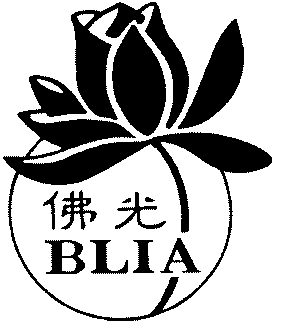 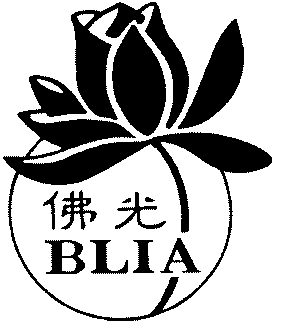 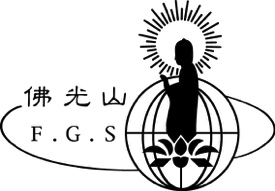                         報名簡章一、宗旨     :	为提倡人我和敬，家庭和顺理念特举辨                【菩提眷属祝福礼】愿三宝加被，眷属和谐，家庭更臻幸福                  圆满。二、主辦單位	:	國際佛光會新加坡协會三、協辦單位	: 	新加坡佛光山四、日     期︰	2018年11月11日		五、地 	 點︰	1) 新加坡佛光山 (2:30pm 祈福法會)                     1 Punggol Place, Singapore 8288442) 实龙岗花园俱乐部 (6:00pm 晚宴)   Serangoon Gardens Country Club    22 Kensington Park Road, Singapore 557271六、 參加對象︰	佛光人、佛光菩提眷屬及信徒七、 參與名額︰	素宴420人、108对菩提眷屬八、報名日期︰ 	即日起至9月30日九、攜帶物品︰	報名參加菩提眷屬者，請各別準備一份神祕禮物予配偶。十、聯 絡 人︰	國際佛光會新加坡协會                 E-mail: admin@blia.sg   Tel： 64110590                  联络 ：吴美好小姐 十一、表格索取地點/報名地點︰ 新加坡佛光山 (一樓服務台)                              (1 Punggol Place Singapore 828844)  十二、承辦單位受理表格後，將發出入場卷/識別證，憑票證入場。十三、付款方式： 現金/支票                  支票台頭人請寫 : Buddha’s Light Association (Singapore)十四、請附上影印結婚證書一份 十五、報到時間︰以通知書方式告知十六、拍照時間另行通知 附件︰  菩提眷屬晚宴配套 1 Punggol Place, Singapore 828844    Tel: 6411 0590     Fax: 6411 0599    Email: admin@blia.sg																																					報名表格 REGISTRATION FORM配套價格詳細內容所選擇配套（票数）1$ 3,888(只限8桌)参加的眷属 ~ 贈送一张合照(10人的晚宴入場卷)       桌2$ 2,888(只限8桌)参加的眷属 ~ 贈送一张合照(10人的晚宴入場卷)       桌3$ 428(只限108套)2人的晚宴入場卷 ~ 贈送一张合照(参加的眷属)       套4$ 108(个人餐卷)1人晚宴入場卷(观礼的亲戚朋友)       餐卷FOR OFFICIAL USE （Applicant’s record）：款项Amount:_____________          现金Cash / 支票号码Cheque No:__________________ 日期Date:________________          签收人Received By:____________________ 菩提眷屬資料 COUPLE’S DETAILS菩提眷屬資料 COUPLE’S DETAILS菩提眷屬資料 COUPLE’S DETAILS菩提眷屬資料 COUPLE’S DETAILS菩提眷屬資料 COUPLE’S DETAILS菩提眷屬資料 COUPLE’S DETAILS先生資料 HUSBAND’S DETAILS先生資料 HUSBAND’S DETAILS先生資料 HUSBAND’S DETAILS妻子資料 WIFE’S DETAILS妻子資料 WIFE’S DETAILS妻子資料 WIFE’S DETAILS姓名Name(中)(英)(中)(英)姓名 Name(中)(英)(中)(英)身分證號碼IC.No身分證號碼IC.No電話Tel.(家)(手機)(家)(手機)電話Tel.(家)(手機)(家)(手機)電郵E-mail電郵E-mail國籍Nationality國籍Nationality聯絡地址Address婚姻/註冊日期Date Of Marriage註冊號碼Marriage Certificate No:註冊號碼Marriage Certificate No:註冊號碼Marriage Certificate No:(請附上影印結婚證書     一份)PERSONAL DATA PROTECTION ACTI do hereby give consent to Buddha’s Light Association (Singapore) and Fo Guang Shan (Singapore) to use my personal data for any purpose pertaining to the temple activities.本人同意国际佛光会新加坡协会及新加坡佛光山得将本人资料蒐集、处理、使用在各项活动通知、帐务处理及功德主提报等作业。Signature: ___________________PERSONAL DATA PROTECTION ACTI do hereby give consent to Buddha’s Light Association (Singapore) and Fo Guang Shan (Singapore) to use my personal data for any purpose pertaining to the temple activities.本人同意国际佛光会新加坡协会及新加坡佛光山得将本人资料蒐集、处理、使用在各项活动通知、帐务处理及功德主提报等作业。Signature: ___________________PERSONAL DATA PROTECTION ACTI do hereby give consent to Buddha’s Light Association (Singapore) and Fo Guang Shan (Singapore) to use my personal data for any purpose pertaining to the temple activities.本人同意国际佛光会新加坡协会及新加坡佛光山得将本人资料蒐集、处理、使用在各项活动通知、帐务处理及功德主提报等作业。Signature: ___________________PERSONAL DATA PROTECTION ACTI do hereby give consent to Buddha’s Light Association (Singapore) and Fo Guang Shan (Singapore) to use my personal data for any purpose pertaining to the temple activities.本人同意国际佛光会新加坡协会及新加坡佛光山得将本人资料蒐集、处理、使用在各项活动通知、帐务处理及功德主提报等作业。Signature: ___________________PERSONAL DATA PROTECTION ACTI do hereby give consent to Buddha’s Light Association (Singapore) and Fo Guang Shan (Singapore) to use my personal data for any purpose pertaining to the temple activities.本人同意国际佛光会新加坡协会及新加坡佛光山得将本人资料蒐集、处理、使用在各项活动通知、帐务处理及功德主提报等作业。Signature: ___________________PERSONAL DATA PROTECTION ACTI do hereby give consent to Buddha’s Light Association (Singapore) and Fo Guang Shan (Singapore) to use my personal data for any purpose pertaining to the temple activities.本人同意国际佛光会新加坡协会及新加坡佛光山得将本人资料蒐集、处理、使用在各项活动通知、帐务处理及功德主提报等作业。Signature: ___________________FOR OFFICIAL USE：款项Amount:_____________          现金Cash / 支票号码Cheque No:__________________ 日期Date:________________           签收人Received By:____________________ FOR OFFICIAL USE：款项Amount:_____________          现金Cash / 支票号码Cheque No:__________________ 日期Date:________________           签收人Received By:____________________ FOR OFFICIAL USE：款项Amount:_____________          现金Cash / 支票号码Cheque No:__________________ 日期Date:________________           签收人Received By:____________________ FOR OFFICIAL USE：款项Amount:_____________          现金Cash / 支票号码Cheque No:__________________ 日期Date:________________           签收人Received By:____________________ FOR OFFICIAL USE：款项Amount:_____________          现金Cash / 支票号码Cheque No:__________________ 日期Date:________________           签收人Received By:____________________ FOR OFFICIAL USE：款项Amount:_____________          现金Cash / 支票号码Cheque No:__________________ 日期Date:________________           签收人Received By:____________________ 